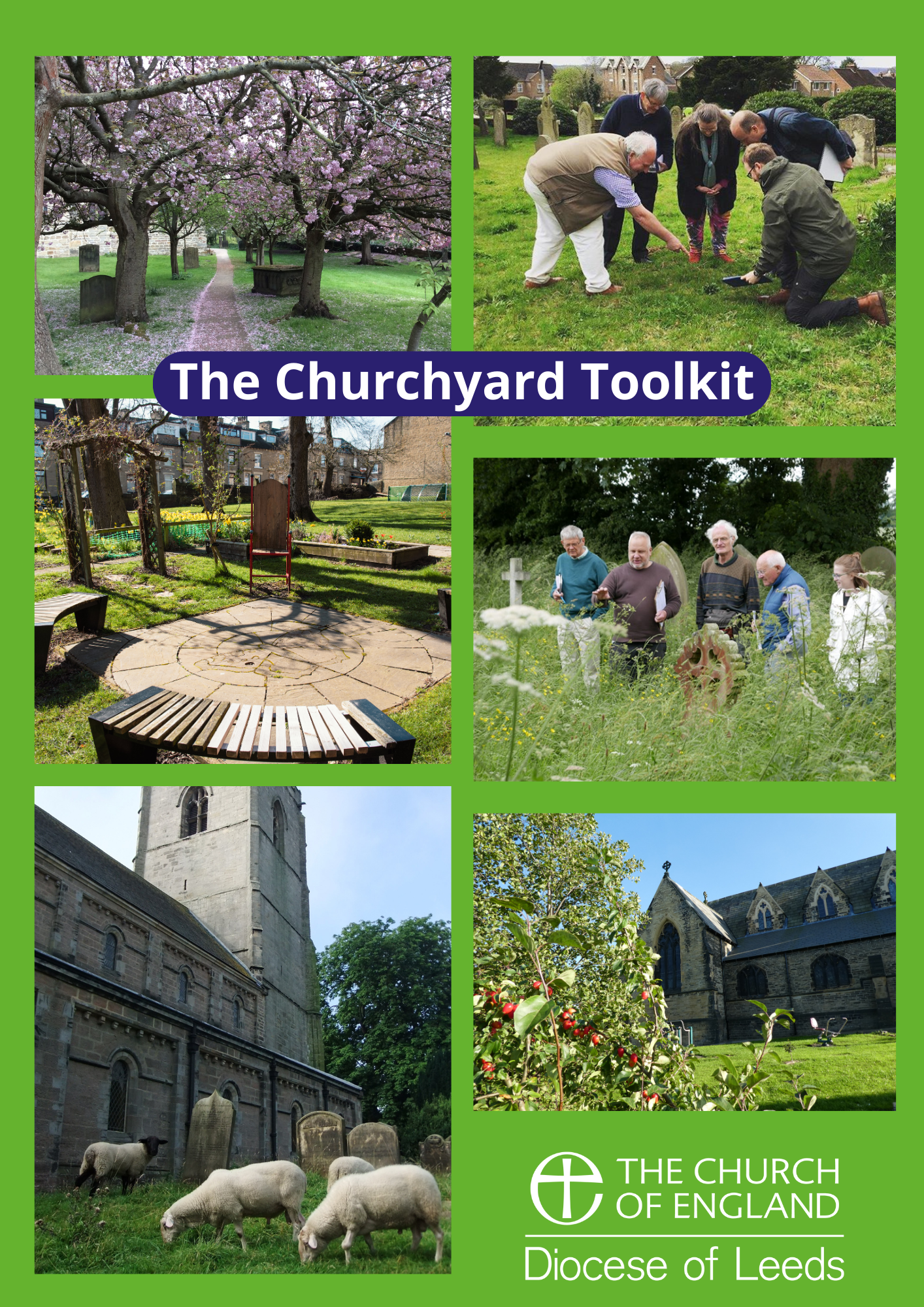 The Churchyard Toolkit – 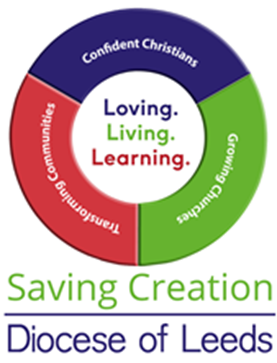 Six P’s for Fruitful Churchyard ContentsWho and what is this toolkit for? 		2Churchyards Bringing Hope			3The Six P’s for a Fruitful Churchyard		4We want to use the churchyard as a…	Educational Resource			7Energy Hub				8Family Friendly Space			9Heritage Hub				10Productive Garden			11Quiet Garden				12Recreation Space			13Tree Grove				14Urban Oasis				15Wildlife Habitat				16Worship Space				17Resources					18Appendix A - Further Details on Permissions  	19Who and what is this toolkit for? This toolkit is designed for anyone who has responsibility for, or uses, their local churchyard and would like to make this God given space more fruitfully as part of the church’s mission to safeguard the integrity of creation and share the good news of Christ’s renewal of all things. You know your churchyard and its locality. Churchyards and church land can be very different in nature and context from small areas of mainly paving, to expanses of graveyards or grasslands and trees. Each one has the potential to be cherished and to serve the church and the wider community. What opportunities lie ahead for your churchyard? Could it be: an outdoor worship space; a small oasis of green in an urban context; a local community veg growing hub; a wildlife haven; a tourist destination for heritage graves; a woodland area for carbon capture; a space to generate electricity for the church or community; or more climate resilient space with trees providing shade and slowing the flow in heavy rainfall events?We hope this toolkit inspires you and gives you a set of steps and guidance on the journey to make the most of the gift that is your church land. 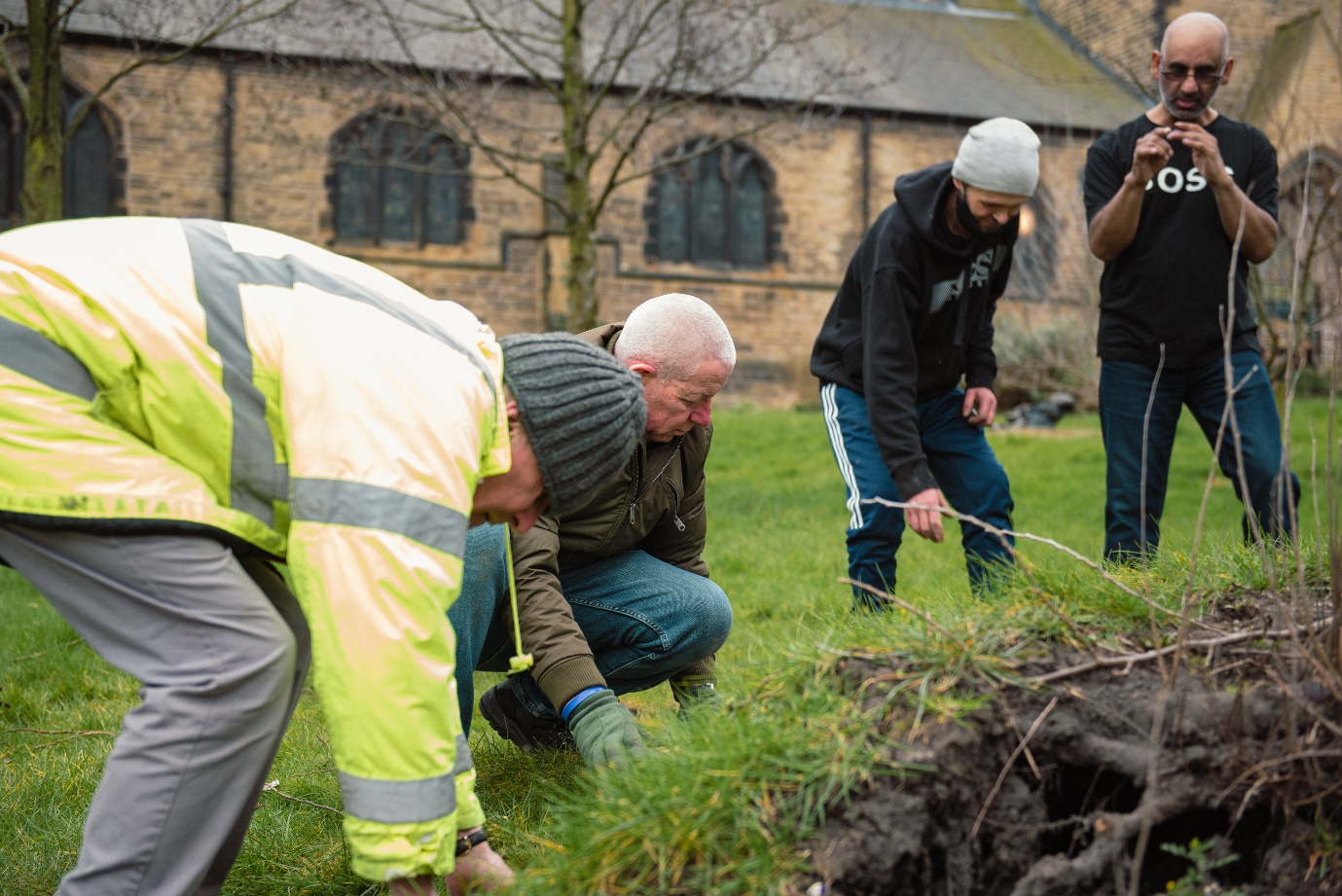 Churchyards Bringing Hope The earth is the Lord’s, and everything in it, the world, and all who live in it.Psalm1:24CreatedThe 1773 Enclosure Act firmly established private ownership of land in England, with publically owned and managed ‘commons’ now being rare. It’s not surprising then that culturally we may have forgotten that land belongs, not to us personally or in the case of our churchyards to the church, but to God. Indeed all of the natural world has been created by God, through Christ, in order to worship and glorify him1 - including the stones, water, air, soil, plants and all creatures we find in our churchyards. Covenanted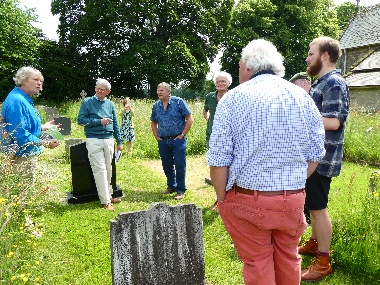 Through a series of covenants we have been invited to partner with God in looking after the land, of which are churchyards are an obvious starting point (alongside your own gardens, if you are privileged to have one). When God made his covenant with Moses on Mount Sinai he included a whole series of instructions for his people about how to take care of the land2. Fallow years and Jubilees were to ensure that the Israelites did not exhaust the soil and the richness of biodiversity was maintained. All the details which ensured justice for people and planet are essentially the terms conditions of these partnership arrangements, which if broken have consequences spelt out by Isaiah3. We see these same consequences around us today with decline and extinction of plants and animals, air and water pollution, soil contamination and climate breakdown.Commissioned  Jesus’ death and resurrection brought in a new covenant4 for the redemption of all people and all creation. With this came a recommissioning for his followers and humanity: to bring the good news of his renewal to all of creation5. Being this good news, bringing the Kingdom of God to earth, involves establishing justice and healing for the whole of creation – people and the land. 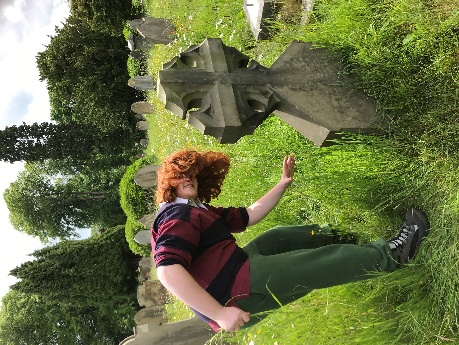 As Christ’s hands and feet on earth we can start this work in our churchyards whether that is though, for example, nurturing wildlife spaces, creating spaces of welcome where local people can receive revitalisation in the outdoors, or planting trees to clean the air. While many of our churchyards are places where we remember and respect the dead, they can also be places of life and joy and hope. Places of refreshment for many people who have limited access to green spaces. Places of hope at a time when we face the twin challenges of biodiversity and climate crisis. Our church land belongs to God, can it demonstrate what Christ’s restoration for all people and all of creation can be like? 1. Genesis 1, Psalm 148, Psalm 150:6, Proverbs 8:30-31, John 1:3, Colossians 1:15-17, Hebrews 1:1-22. Leviticus 253. Isaiah 24:4-64. Hebrews 12:22-24, Colossian 1: 19-205. Mark 16:15The Six P’s for a Fruitful Churchyard People and PartnershipBuilding a team You may already have a Green Team or Gardening Group willing to take on management and maintenance of your churchyard. If not, is there an enthusiastic member of the congregation willing to build a team?Tell people what you would like to do and ask for volunteers – announcements at services, notice board, website, and social media.Find out whether there are experts in the congregation and parish (eg botanists, field naturalists, local historians) willing to help. Get ideas from your children and young people. Communication to the whole church and the communityThe PCC is ultimately responsible for maintenance of the Churchyard so it is important to provide them with regular updates. It would help communication if one or two of the group were also PCC members. It is also important to listen to any guidance the PCC may offer.Keep the congregation informed and ask for suggestions.Talk to people who visit the churchyard. Many local people may view the churchyard as “theirs” and be willing to help enhance it. Engage with any local residents’ groups and parish council (if there is one).Partnerships – local school, other community groups, “Friends of”If your churchyard is managed by the Local Authority, how can you work together with them? Start a conversation. Consider partnering with the local school, residents’ groups or the local history society. Establishing a “Friends of…..” group may be a useful vehicle for fundraising as well as involving non-churchgoing parishioners. PrepareAssess what land you have and what is already thereChurches’ Count on Nature. Undertake a survey of the species in your churchyard. Expert adviceAre there members of your congregation who can help with plant identification and other wildlife surveys?Is your parish within the Yorkshire Dales National Park or the Nidderdale Area of Outstanding Natural Beauty (AONB)? If so, contact the Wildlife Conservation Officer in the National Park or the Biodiversity Project Officer in the AONB. Your churchyard may be part of an important habitat for certain species.Contact the Diocesan Biodiversity Advisor for help with other sources of expertise. Assess the needs of your local community Community data. Find out if your community is in an area of nature deprivation on the Friends of the Earth Access to Green Spaces Map  Community surveys. Conduct a survey of local residents to find out what their needs are for outdoor space, nature connection and social interaction. Use the Eco Church land criteria to help you assess what you have and check out the wealth of church land resources on the Eco Church website. Research Outreach and MissionExplore ways in which to use your land could support wider mission. For example Forest Church, Muddy Church or Outdoor Church, involving children and young people in creation care/discipleship. Caring for God’s AcreCaring for God’s Acre is a national charity that promotes the conservation of churchyards and burial grounds and supports the volunteers who look after them. It has a wealth of free downloadable information on its website.C of E webinarsGet inspired and find help with biological recording, how to manage your grassland, find your faith in trees, hear from the Church Commissioners, learn about bats, growing food and faith, and far more.Plan Overall Strategy – setting a vision Once you have a team and you have assessed what land you have, what is already there and the needs of your congregation and local community it’s time to discern your vision. Work with your PCC on this so that it aligns with the whole mission and life of the church. Specific Churchyard Management Plan. What would you like to see happening in the churchyard in two, five or ten years’ time? Write a detailed plan to cover action required, who will undertake this and when, costs and permissions required. If your churchyard is large, plan for different zones for different areas of your mission.Template plan. A template Churchyard Management Plan accompanies this toolkit to help get you started.PermissionsPCC ApprovalsAlways keep the PCC informed and get its approval for your vision for the churchyard and Churchyard Management Plan. You will also need the PCC’s approval to support List B and Faculty applications (see below). You may be required to seek the approval of your Church Architect on churchyard specific works, so keeping them up-to-date is also important. If you are working in partnership with other organisations, make sure you have clearly defined roles and the PCC retain ownership and control of your land. If you need advice check with the Diocesan Mission and Pastoral Team. DAC approvalsChurchyards are governed by the faculty jurisdiction rules and any proposed changes to them will require different levels of permission from either the Archdeacon (List B permission) or the Chancellor (faculty permission). The Church Buildings team can provide advice on all other types of work. By consulting at an early stage, the DAC can help you understand the rules and get the right permissions to support your churchyard project.A number of small changes (List A permission) suitable for your church and churchyard are easy to implement and do not require consultation or written permission. This may range from the lopping or topping of a tree that is dying, dead or has become dangerous, to the introduction of temporary, small signage.  See Appendix A for more details on help with permissions for Tree Works, Paths and Signage.Local Authority approvalsIf your churchyard is located within a Conservation Area you will need your Local Authority’s approval for any work to treesFor “Closed Churchyards” See Appendix A Pennies - Funding If your congregation and local community are inspired by your vision for the Churchyard, you may not have to look any further for funding.There is advice and a number of grant funding sources for biodiversity, community projects, and tree planning and heritage projects on the diocesan funding page.  When seeking funding remember to be clear about what the outcomes of the project will be and how it will benefit local people and/or wildlife.  Party - Celebrate and Review Tell your story  Make sure you provide good signage in your churchyard. Visitors need to understand what they can see and how they can access it.  Find signage advice at Caring for God’s Acre. Share your success with the diocesan communication team, the wider community on social media, through the local press. You could even hold a special event in your churchyard to share what you have achieved. Eco church Register and apply for an Eco Church award. Churches’ Count on Nature and/or the Great Yorkshire Creature CountUndertake the survey annually and celebrate when the number of recorded species in your churchyard increases. ReviewReflect on your vision and Churchyard Management Plan annually. What is working well? What barriers need to be overcome? What is the next step for your life of your church in the churchyard?We want to use the churchyard as a…Educational Resource Where would this work?Your churchyard has features that make it an interesting outdoor classroom eg open space, biodiversity, gravestones, geology, veg bedsYou are located close to a schoolYour local school lacks outdoor space/a wildlife area etcWhat benefit will it bring?An opportunity for local children/young people to connect to the churchBuild relationships with a local schoolChildren may be able to help with some maintenance tasks and bring fresh ideasYou may be able to attract funding for schools activitiesSome ideas to considerUse one of the curriculum activity ideas from the Caring for God’s Acre Education PackDiscuss with the head teacher what your churchyard could offer the schoolCreate resources that can be used by home schooled children Children could plant fruit trees or bushes and watch them produce fruitOlder young people could help prune treesCreate bug hotels or places for insectsIf you have raised beds, school could take over responsibility for oneInvolve school groups in your annual Churches count on NatureKeep in mindConsider safeguarding and health and safety when inviting schools groups to the churchyardFacilities such as hand washing and toiletsWho will be needed from the church to host the school group?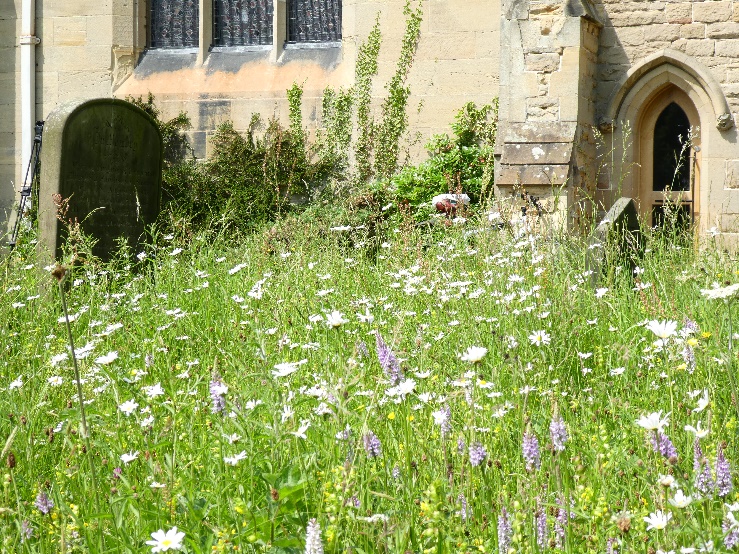 Energy HubWhere would this work?Where you are seeking to reduce your carbon emissionsLarger churchyards with space, which has not been and will not be used for burialsWith small areas of burial-free space, vertical GSHPs may be feasible (though expensive). Horizontal GSHPs might be feasible where larger burial free space. South-facing areas for ground-mounted solar photo voltaic panels which are sheltered from the wind and sheltered from view from outside, but not from the sun and with access secured from the publicIn churches or church halls where the roofs are not suitable for installation of solar PV for structural or heritage reasonsWhat benefit will it bring?Reduce electricity bills for the church and local community Potential to work in partnership with the local community and local authorityYou may be able to attract funding Some ideas to considerInstall a small wind turbine Install electric car charging facilitiesPartner with neighbouring properties to sell your electricity when you are not using itInstall a ground-mounted solar array, for example a seasonably angle-adjustable array Keep in mindPlanning and DAC permissions will be neededImpact of neighbours such as noise, shading and traffic Insurance: some companies regard ground-mounted systems as more liable to damage or theftOwnership of the equipment Maintenance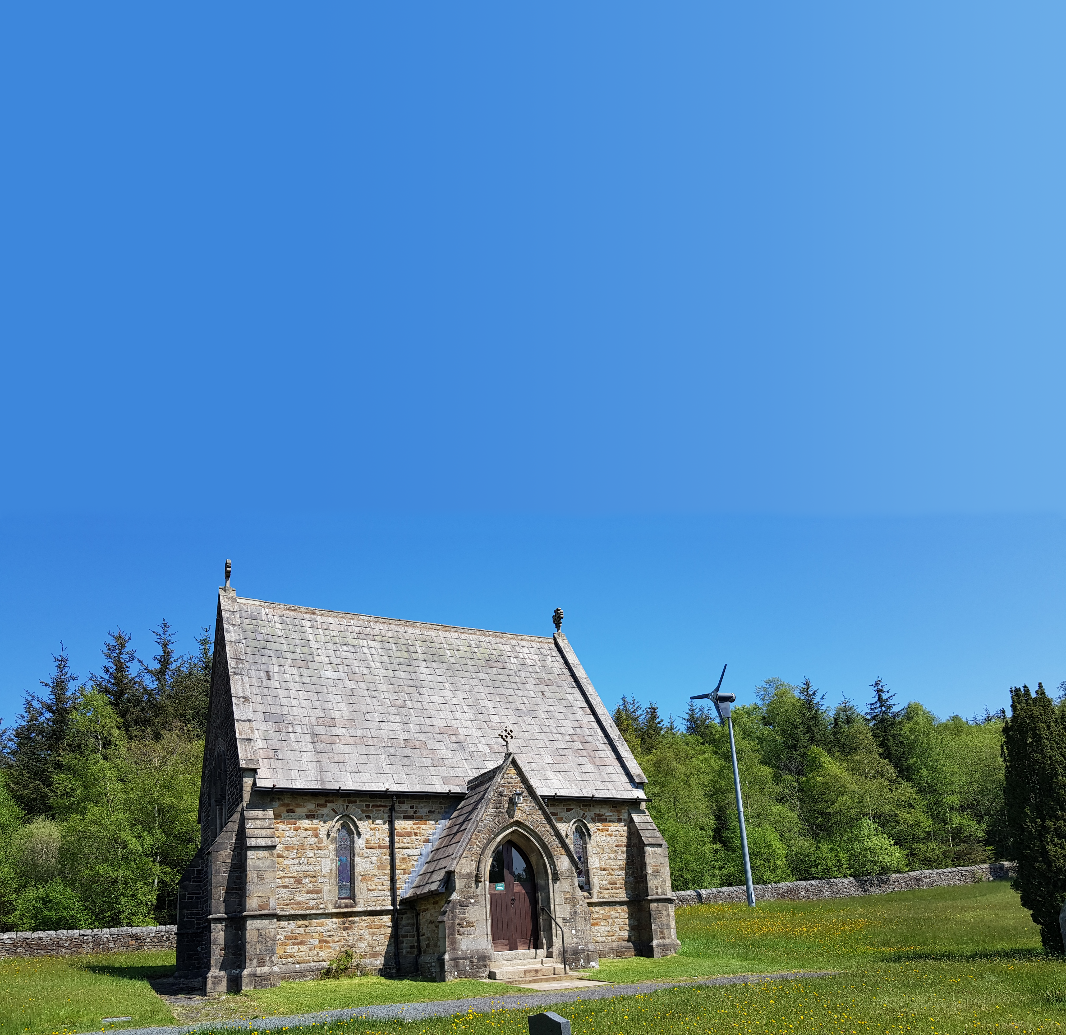 Family Friendly SpaceWhere would this work?You are in an area where lots of families live, but lacks safe outdoor community spacesYou have or can create a safe space in the churchyard You have a children or youth worker or volunteers who can work with familiesWhat benefit will it bring?The opportunity to engage with families in the wider communityBuild partnership with local organisations such as toddler groups, youth groups, ScoutsThe opportunity for church families to spend time togetherSome families may be willing to help maintain the spaceYou may be able to attract funding for family activities or equipmentSome ideas to considerInvite families for events such as picnicsCreate a safe play area for young children (mud kitchen etc)Create bug hotelsPlant fruit bushes/strawberries for children to pick and eatPartner with other organisations that work in outside space with families such as Forest SchoolsHold a ‘pop up farm’ or insect dayStart a Muddy Church or Forest ChurchKeep in mindConsider safeguarding and health and safety when inviting families into the churchyardFacilities such as hand washing and toiletsPermissions will be required for fencing, play equipment  Insurance for family eventsMaintenancePublicity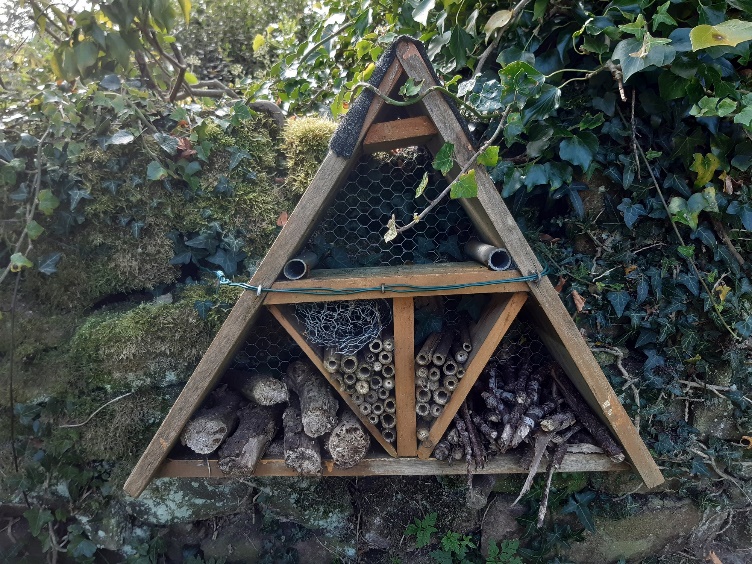 Heritage HubWhere would this work?Where you have interesting headstones or monumentsYou are in a wider historic areaYou have found ancient artefactsYou have a local historian or history groupYou already get enquiries about the history of the church or churchyardWhat benefit will it bring?Wider interest in the historic environment of the church It could provide an opportunity to engage with other community groupsYou might be able to attract funding from heritage groupsYou may generate interest in starting a “Friends Group” or other support for your churchSome ideas to considerCreate a marked heritage trailInstall interpretation boards to highlight key featuresHave a churchyard visitors book (this could be online)Guided talks of the churchyardInvite your local school (see also Educational Resource)Keep in mindFurther guidance is available from Caring for God’s Acre Permissions will be required for interpretation boards and the introduction of other churchyard features. The Church Buildings Team can advise on permission.Consider health and safety when inviting people to tour the churchyard Publicity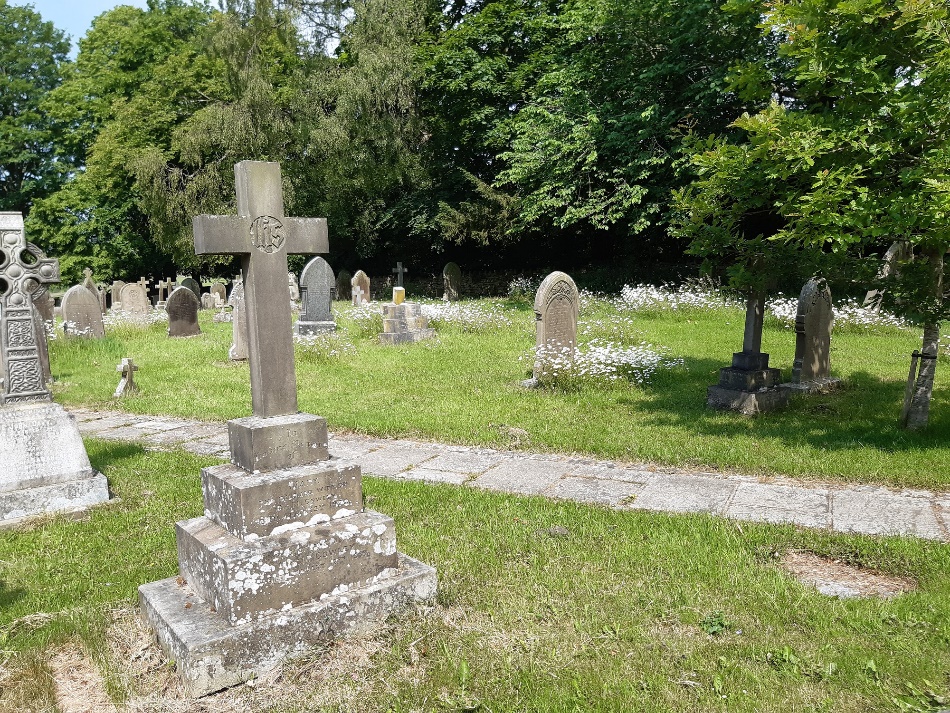 Productive GardenWhere would this work?You are in an area where few homes have gardens There are unmet mental health needs in your congregation or communityFood poverty and/or poor diet are an issue locallyWhat benefit will it bring?Connecting with local peopleConnecting people with creation Helping to improve mental healthPotential partnership working with a local health provider You may be able to attract funding for gardening equipment Some ideas to considerCreate a “help yourself” herb garden or fruit bushes/treesInstall raised beds for easier access and a shed to store toolsGrow veg for a food bank or pay as you feel caféPartner with a local allotment associationWork with a partner organisation such as your local GP or Groundwork to provide  green social prescribing Host a Men’s Shed Run and after school gardening club or involve local schoolsKeep in mindPermissions will be required for raised beds, sheds and signage  Consider health and safety for gardening Consider safeguarding when inviting vulnerable adults or children into the churchyardSignage for what to pick whenPublicity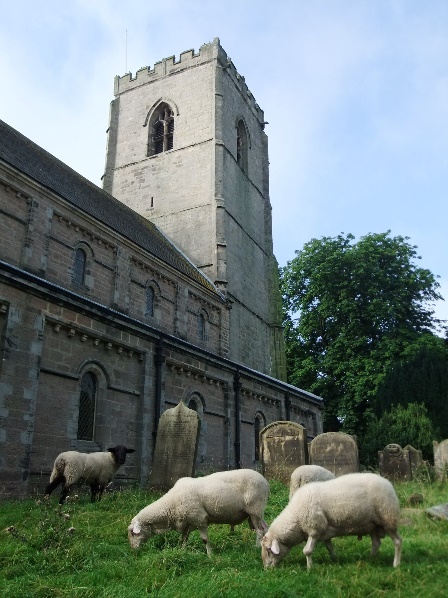 Quiet SanctuaryWhere would this work?Churchyards away from excessive road noiseChurchyards in pedestrianised  town centres with plenty of footfallChurchyards in areas with many touristsChurches where there is already some link to a contemplative network, e.g. WCCM or Julian GroupChurches whose congregations go on silent retreatsWhat benefit will it bring?More opportunity for the congregation and wider community to connect with GodFamiliarity with contemplative prayer, which is valued across interfaith and ecumenical bordersWellbeing and mindfulnessSome ideas to considerCreate a quiet area with seating and features for reflection such as sensory plants, water features, bird tableInclude signage that includes scripture and suggestions for reflectionCreate a labyrinth by mowing grass paths or with stone boarders  Create a marked reflection trail in a larger churchyardJoin the Quiet Garden movement Keep in mindPermission will be needed for benches, fountains and pathsPublicity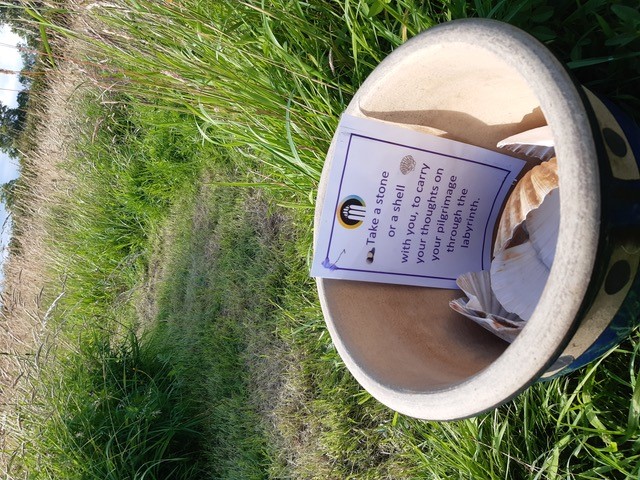 Recreation SpaceWhere would this work?You have little community recreation space in your areaYou have burial free spaceThere is a local need for specific groups What benefit will it bring?Opportunities to welcome and engage with your communityImproved wellbeing You may be able to attract fundingSome ideas to considerInstall an outdoor gym with exercise equipmentCreate mown open space for ball games A secluded recreational space eg for Muslim women A bush craft space for ScoutsKeep in mindPermission will be needed to install equipment MaintenanceConsider safeguarding and health and safety when inviting schools groups to the churchyardBall games do not damage the church windows!Publicity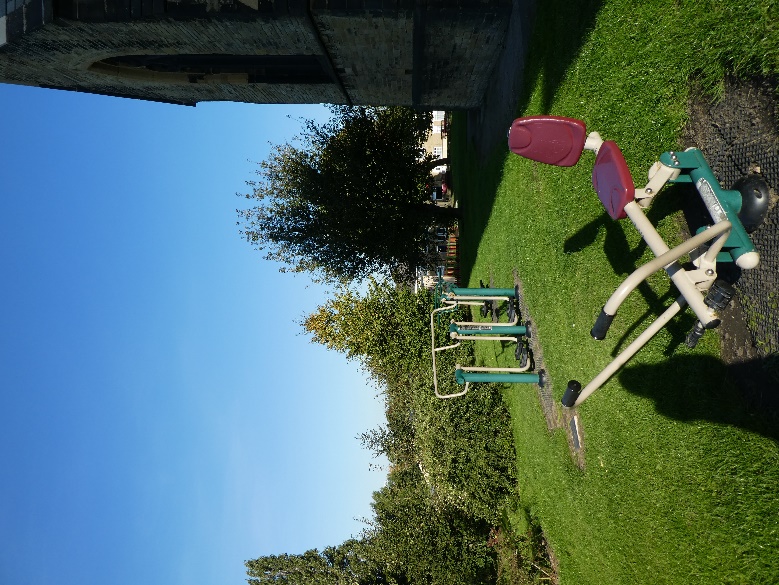 Tree GroveWhere would this work?A larger churchyard with a burial free spaceWhere there are smaller spaces or potential for a hedge or hedgerow treesWhat benefit will it bring?Potential to increase biodiversity and wildlifeSlow the flow of intense rainfall and reduce floodingProvide shade and cooling in heatwavesCapture and store carbon emissionsOpportunities for community engagement, wellbeing and worship space You may attract funding for tree plantingSome ideas to considerPlant an orchard Plant for a woodland worship spaceSeek advice from organisations like the Woodland TrustKeep in mindChoose tree species with care – plant the right trees in the right placeFurther guidance on is available from Caring for God’s Acre Help and advice is also available from the Yorkshire Wildlife Trust Permissions will be neededHealth and safety for tree plantingMaintenance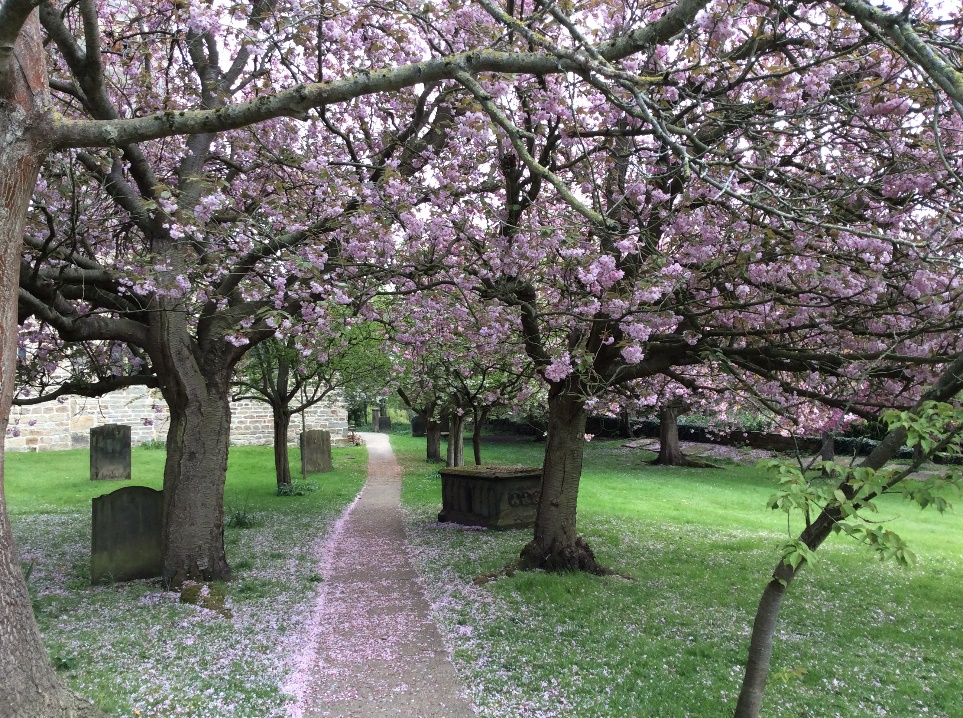 Urban OasisWhere would this work?Where you have limited churchyard space which are mainly hard surfacesYou are in an area with few green spacesYou already have connections in the community eg GPs who are looking for social prescribing opportunities What benefit will it bring?Improved creation connectionOpportunities for welcoming your wider community Mental wellbeing benefits for your congregation and wider communityHabitat for pollinating insectsYou may be able to attract funding for plantingSome ideas to considerCreate one or more floral beds or planter with spring bulbs, summer annuals and autumn colour. Provide seating nearby. Create a “help yourself” herb planterGrow a green wall with climbing plants to cover an unsightly or dull surface. Make a small “bug hotel”Encourage children to help with planting and maintenanceKeep in mindPermissions will be needed for benches and new planters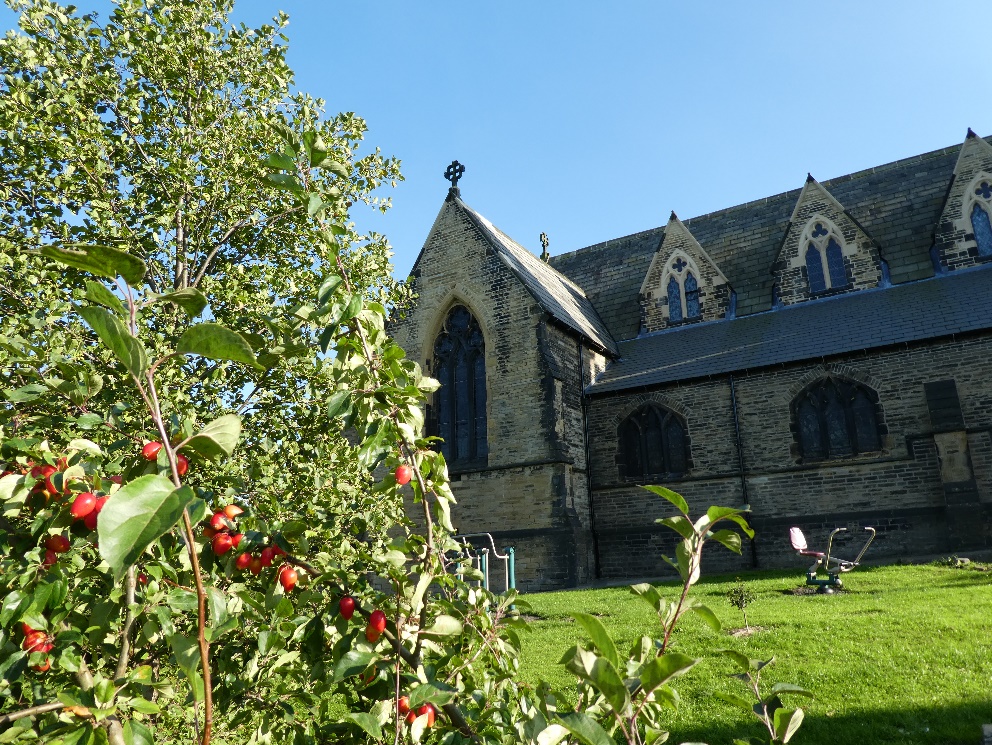 Wildlife HabitatWhere would this work?In a large churchyard with areas of older unvisited gravesYou already have people visiting the churchyard to appreciate the plants and animalsYou have a biodiversity expert or interest in the congregation or communityWhat benefit will it bring?A contribution to creation restorationA space for creation appreciation Potential to partner with local wildlife groupsYou may be able to attract funding from wildlife fundersSome ideas to considerCreate a wildlife zone in part of your churchyardInstall information boards to highlight the biodiversity of and the species seen in the churchyardUse signage to explain to visitors how the churchyard is being managed for wildlife. It is especially important to explain why some areas of grass and undergrowth are being left uncut to try to forestall complaints that parts of the churchyard are untidy and not being cared forInstall a bug hotel, bird, bat, hedgehog boxesCreate a self-guided wildlife trail and leaflet accessed via a QR code and smart phoneHold events such as bug hunts, flower identification, bird or bat watching, or skills training such as scything or willow weaving workshops Keep in mindWildlife areas do require specific maintenanceFurther guidance on is available from Caring for God’s Acre Help and advice is also available from the Yorkshire Wildlife Trust Permissions will be required for interpretation boards, bird boxes, bat boxesPermissions may be needed for signage (see Appendix A)Bug hotels will require consultation with the DACTalk to the council if they maintain the churchyard so they do not mow or use insecticide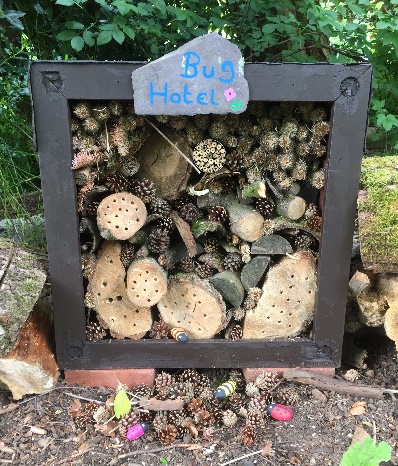 Worship SpaceWhere would this work?Where you have space for a group to gather (away from road noise) You already have congregation members who like being outsideYou already have community interested in informal worshipYou have active links with other like-minded local churchesYou have active links with young people in Christian groupsWhat benefit will it bring?Enhanced worship joining with all creationMore accessible worship for some in your wider communityPotential for worship that is suitable for all agesOpportunities for more kinaesthetic (active) worshipEquipping the congregation with everyday outdoor worship skillsOpportunities to engage young people in worship leadingSome ideas to considerUse the Agricultural Year or Celtic Festivals as a focus for your worshipInclude short activities that make the most of the space you are inStart a Forest Church with worship accessible to your un-churched networks Keep in mindAccess needs for all Check permissions with your Bishop for outdoor Eucharistic worshipConsider health and safety A wet weather planPublicitySee also the Church of England Outdoor Worship Guidance 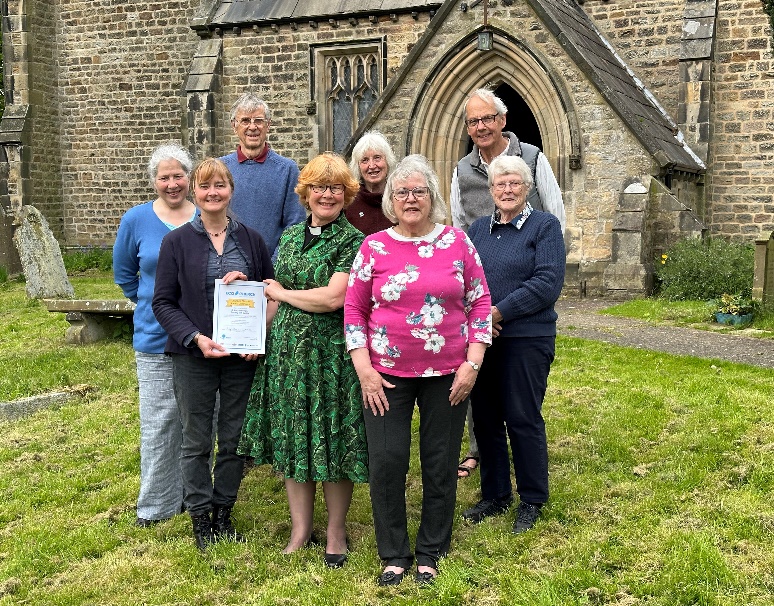 Resources for ParishesMore detailed advice is available on the environment pages of the diocesan website www.leeds.anglican.org/our-faith/environment/resources-for-my-church/churchyards/ . If you need further advice on the Churchyard Toolkit contact the Diocesan Environment Officer who will put you in touch with one of the Diocesan Environment Group advisors.Caring for God’s Acre: resources and advice www.caringforgodsacre.org.uk/ Diocese of Leeds DAC Environmental Policies and Guidance – including Churchyard biodiversity, trees and paths/hardstanding www.leeds.anglican.org/how-we-can-help/dac/environmental-sustainability/dac-sustainability-policy/ Land and Nature CofE webinar series recorded www.churchofengland.org/about/environment-and-climate-change/recordings-webinars-land-and-nature-churches-count-nature  and as a YouTube playlist www.youtube.com/playlist?app=desktop&list=PLcc_HT5TeqjpwXmnMDjMyC1-dbeZPCJOK&mc_cid=caaa6a315c&mc_eid=520498abd7&cbrd=1 Case Studies: C of E Biodiversity www.churchofengland.org/about/environment-and-climate-change/our-stories Churches Count on Nature – annual recording of species www.caringforgodsacre.org.uk/get-involved/love-your-burial-ground-week/ Great Yorkshire Creature Count (Yorkshire Wildlife Trust) www.ywt.org.uk/GYCC C of E Biodiversity Guidance  www.churchofengland.org/resources/churchcare/advice-and-guidance-church-buildings/biodiversity C of E Trees Guidance www.churchofengland.org/resources/churchcare/advice-and-guidance-church-buildings/trees Find your churchyard on the NBN Atlas map (if it has been mapped it will appear on this map, and you can link your records to it) https://burialgrounds-places.nbnatlas.org/search?q=#tabs-2 APPENDIX A Further Details on Permissions  Tree WorksWorks to fell, prune, crown thin dead, dying, diseased or dangerous trees generally follow the following faculty jurisdiction rules. List A allows, ‘the lopping or topping of any tree that is dying or dead or has become dangerous’ without consultation. List B allows, ‘the felling of a tree that is dying or dead or has become dangerous’ without a faculty but subject to consultation. Beyond the conditions prescribed in List B, the felling of a tree in a churchyard requires a faculty. When considering works to trees, it is generally advised to seek the advice of an accredited arboriculturalist. Works to trees which are subject to Tree Preservation Orders (TPOs) or within a Conservation Area require the notice and approval of the relevant local authority. In such instances it is always important to involve the DAC at any early stage, especially where substantial changes to trees or the wider churchyard landscape is proposed. For further advice on works to trees or hedges, consult national guidance or contact Rob Andrews (rob.andrews@leeds.anglican.org) in the Church Buildings team.Planting new trees can be permitted under List B and may be considered when old trees are felled or when new ones are desired in place of ones which are, for one reason or another, reaching the end of their life. Bird boxes can be introduced under List B. Bug hotels; water butts (Minor Works Direction); composting bins; planters and herb gardens require consultation with the DAC.Paths - Making the Churchyard accessible For the creation of grass, gravel and hard surface paths, the DAC can offer support and guidance in deciding what the more appropriate options are in your churchyard and advise on relevant permissions. In more open areas where grass has been left to grow long or wild, it is important to also consider the management of grass paths through the churchyard, taking in to account whether visitors may wish to tend graves, or use a particular section of the grounds for some other use. Signage Signage is important to explain conservation initiatives and should inform the general public the reasons why you are making changes to your churchyard, for example, why particular areas are being left to grow wild. It is important to convey the message that what may look at untidy to us, is a welcome habitat for wildlife. Depending on the type of signage you propose to pitch in a wild area, the DAC will be able to advise you on the relevant permission. Relatively small, temporary signs which stick in the ground without disturbance or make a substantial impact on the character of the churchyard, can be introduced without permission. As well as good signage, it is important to inform the public of the changes to your churchyard in other ways, perhaps with a display in the church interior or porch, posters on noticeboards or an article in the parish magazine.“Closed Churchyards”A “closed churchyard” is generally taken to mean a churchyard which has been closed for burials by an Order in Council under the Burial Acts. In some cases where responsibility for maintenance of the churchyard has been transferred away from the PCC, the local authority or district council will have the responsibility for maintaining the churchyard, including its walls, gates, fences, grass or trees. However, this transfer of responsibility should not always be an assumption, as there may be conditions on an Order in Council, particularly where the responsibility of maintaining headstones and monuments in a safe and good state of repair is concerned. If works to any aspects of a closed churchyard are proposed, the DAC can advise on what permission is needed and the local authority should also be approached early on to discuss the conditions of responsibility.  